re defined by Cath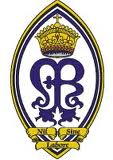 	Bottom of measure 2